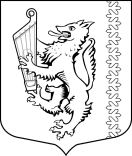 АДМИНИСТРАЦИЯ МУНИЦИПАЛЬНОГО ОБРАЗОВАНИЯ«РОЩИНСКОЕ ГОРОДСКОЕ ПОСЕЛЕНИЕ»ВЫБОРГСКОГО РАЙОНА ЛЕНИНГРАДСКОЙ ОБЛАСТИ                                                ПОСТАНОВЛЕНИЕ                           ПРОЕКТ от «___» ______2019						                         № ______В соответствии с Федеральным законом от 06.10.2003 № 131-ФЗ 
«Об общих принципах организации местного самоуправления в Российской Федерации», в целях приведения нормативных правовых актов  администрации МО «Рощинское городское поселение» в соответствие с действующим законодательством, руководствуясь Уставом МО «Рощинское городское поселение», администрация МО «Рощинское городское поселение»ПОСТАНОВЛЯЕТ:1. Признать утратившими силу:- постановление администрации муниципального образования «Рощинское городское поселение» Выборгского района Ленинградской области от 08.12.2015 № 637 «Об утверждении административного  регламента  предоставления муниципальной  услуги  «Предоставление информации о времени и месте театральных представлений, филармонических и эстрадных концертов и гастрольных мероприятий театров и филармоний, киносеансов,  анонсы данных мероприятий»;- постановление администрации муниципального образования «Рощинское городское поселение» Выборгского района Ленинградской области от 01.08.2017 № 329 «О внесении изменений в постановление администрации МО «Рощинское  городское поселение» № 637 от 08.12.2015  «Об утверждении административного  регламента  предоставления муниципальной  услуги  «Предоставление информации о времени и месте театральных представлений, филармонических и эстрадных концертов 
и гастрольных мероприятий театров и филармоний, киносеансов,  анонсы данных мероприятий»;- п. 2, п.п. 2.1 постановления администрации муниципального образования «Рощинское городское поселение» Выборгского района Ленинградской области от 25.12.2018  № 799 «О внесении изменений в постановления администрации муниципального образования «Рощинское городское поселение» Выборгского района Ленинградской области 
об утверждении административных регламентов предоставления муниципальных услуг». 2. Настоящее постановление опубликовать в официальном органе печати и разместить на официальном информационном портале 
МО «Рощинское городское поселение».3. Контроль исполнения настоящего постановления  возложить 
на заместителя  главы администрации МО «Рощинское городское поселение»  Чахкиева Х.С.Глава администрации                                                                         В.Г. Савинов		 				«Об отмене административного регламента предоставления муниципальной услуги «Предоставление информации о времени и месте театральных представлений, филармонических 
и эстрадных концертов и гастрольных мероприятий театров и филармоний, киносеансов,  анонсы данных мероприятий»	